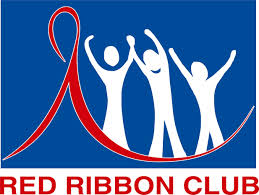 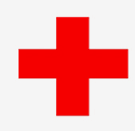 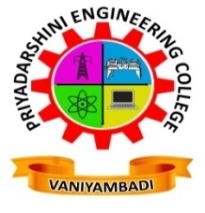 REGULAR ACTIVITIES 2018 – 19REGULAR ACTIVITIES 2017 – 18REGULAR ACTIVITIES 2016 – 17REGULAR ACTIVITIES 2015 – 16REGULAR ACTIVITIES 2014 – 15REGULAR ACTIVITIES 2013 – 14PHOTO GALLERYTree Plantation 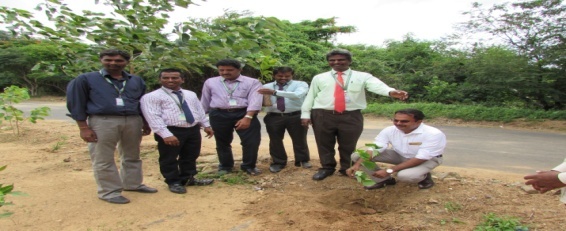 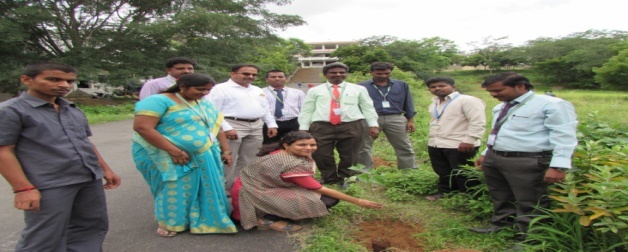 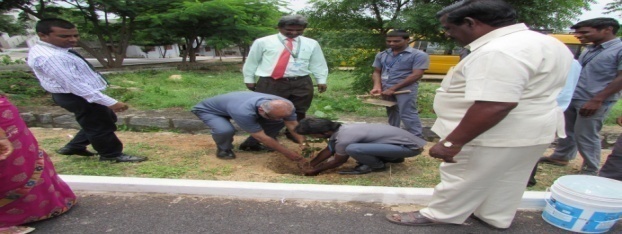 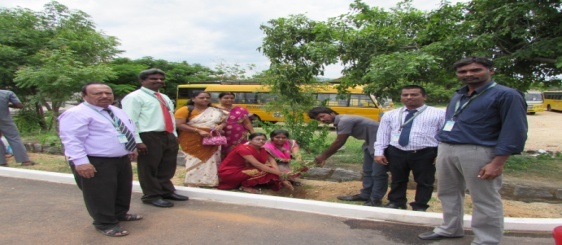 70th Independence Day – Competition 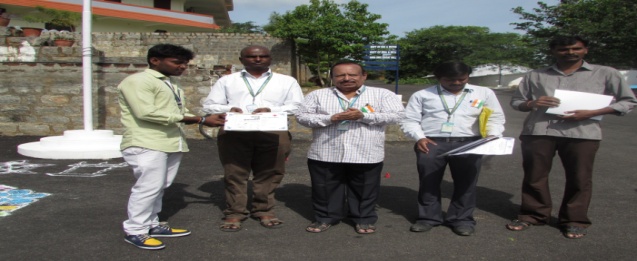 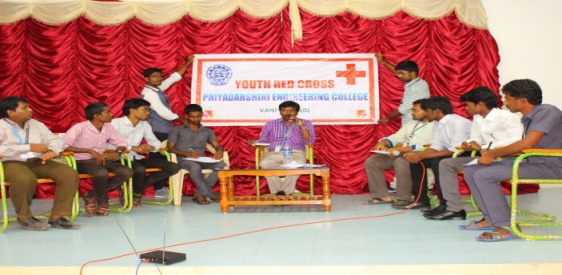 Career Prospects of Engineering Graduates – Guest Lecture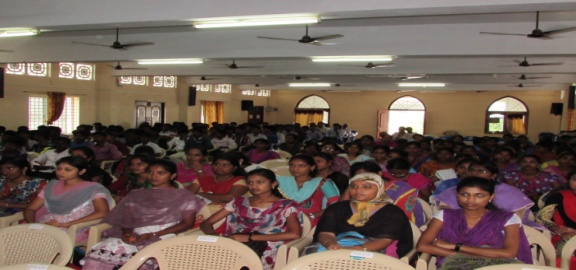 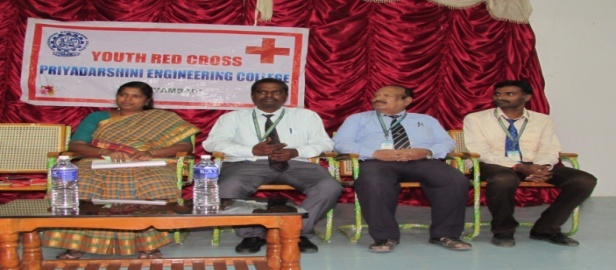 Tree Plantation - First Year Induction Day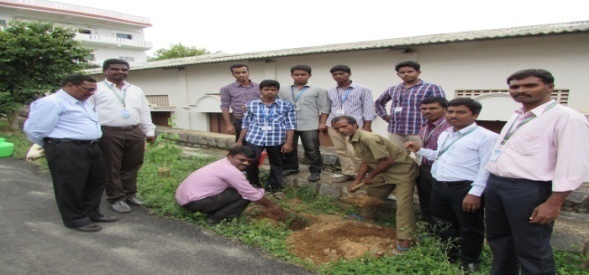 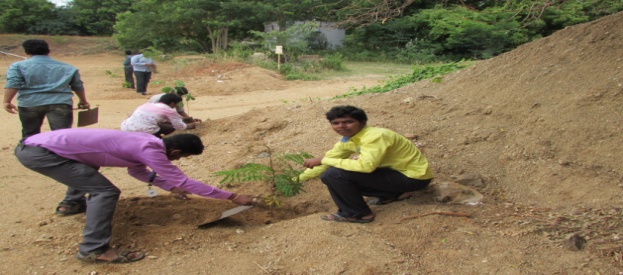 International Youth Day 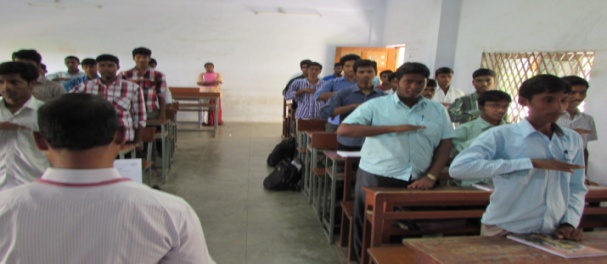 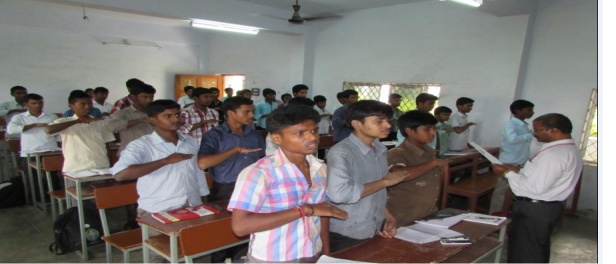 Blood Donation Camp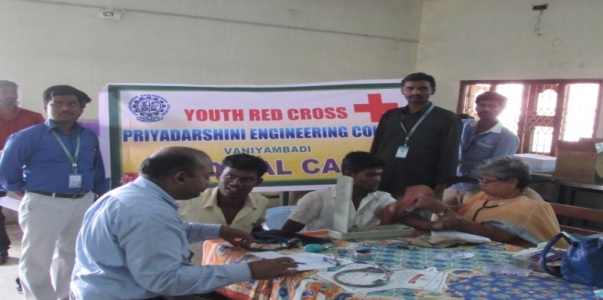 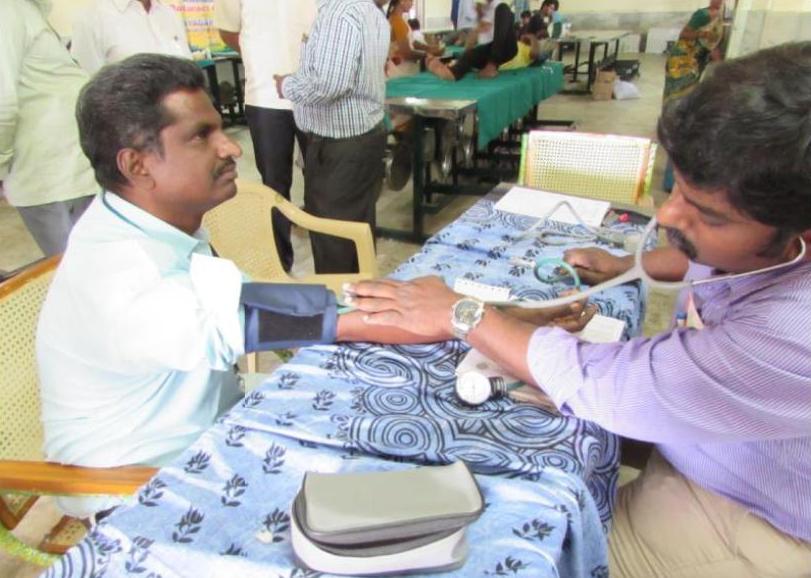 Youth Suicide Prevention                          Disaster Management –(GL) 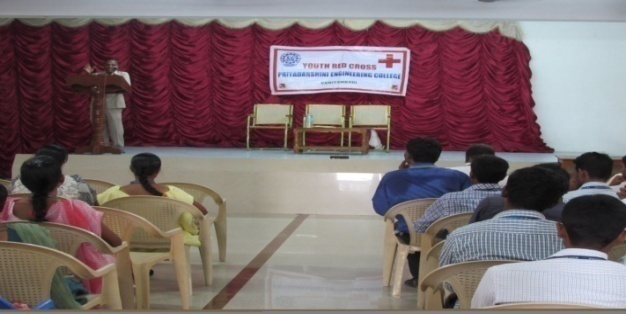 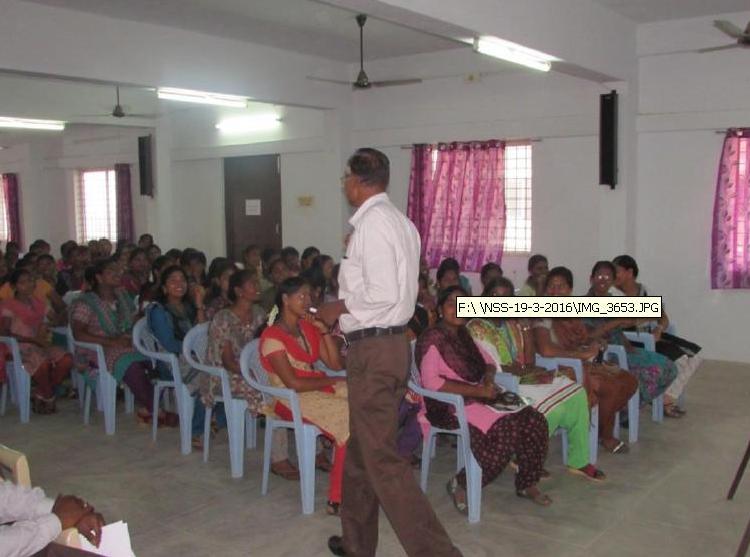 Blood Donation Camp                               Communal Harmony Day  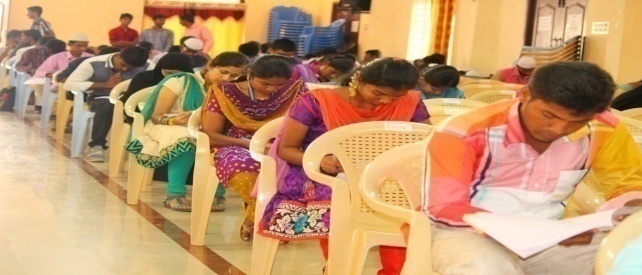 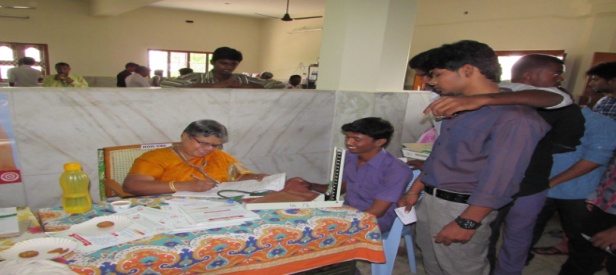 Voter’s Day Celebration                           Entry Of AADHAAR Number  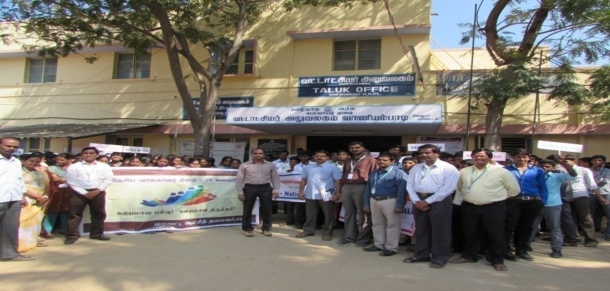 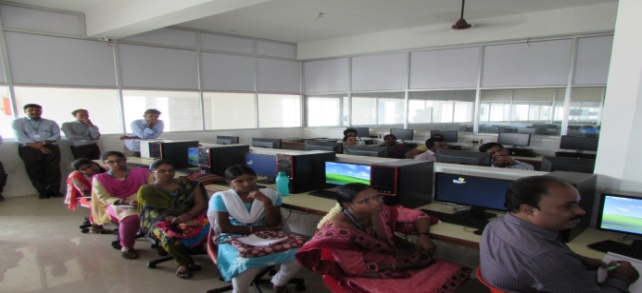 Health Awareness Camp                            Special Medical Camp for Girl’s Student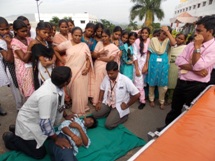 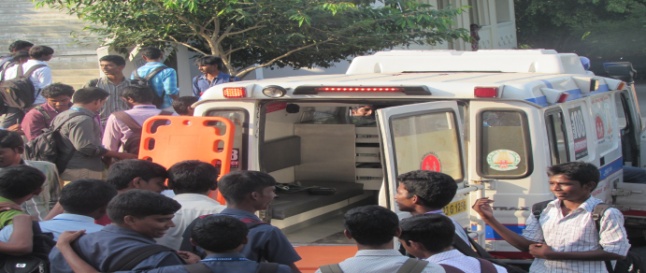 Peer Education Training Programme         AIDS Awareness Camp (GL)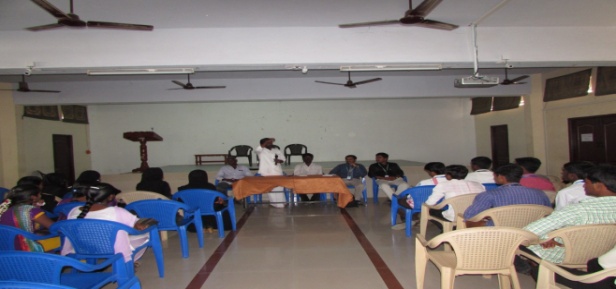 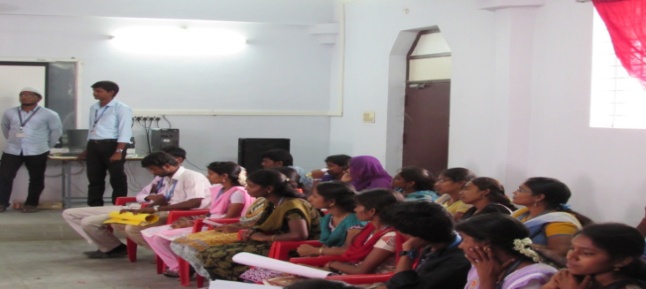 Blood Donation Camp                               AIDS Awareness Programme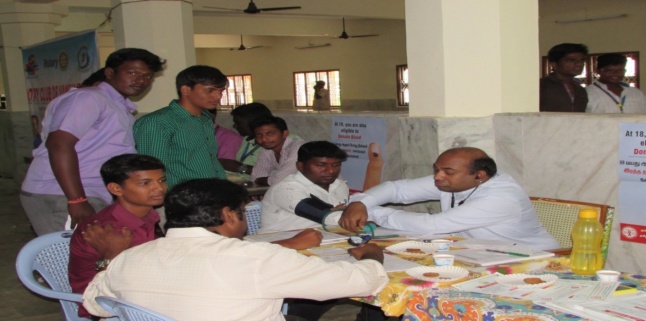 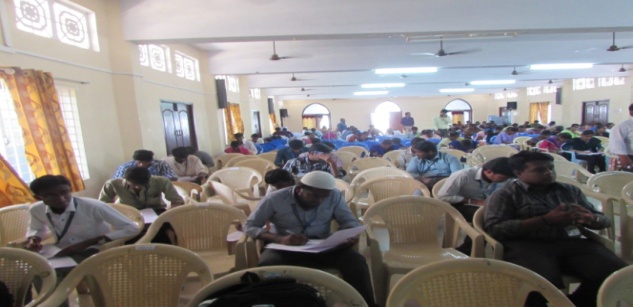 Tree Plantation - Death Anniversary of Dr.A.P.J.Abdul Kalam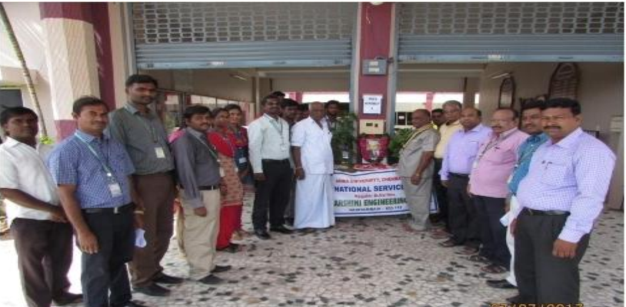 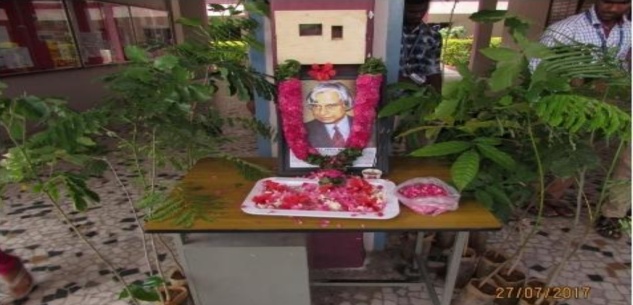 Blood Donation Camp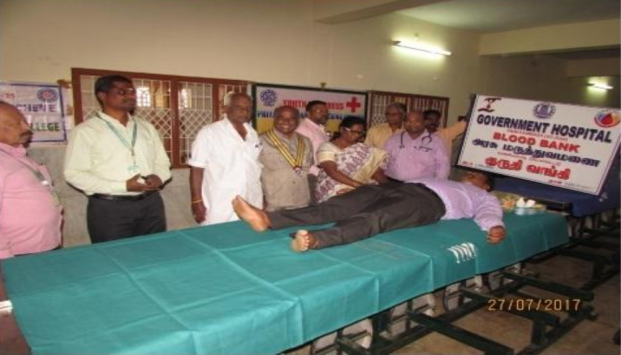 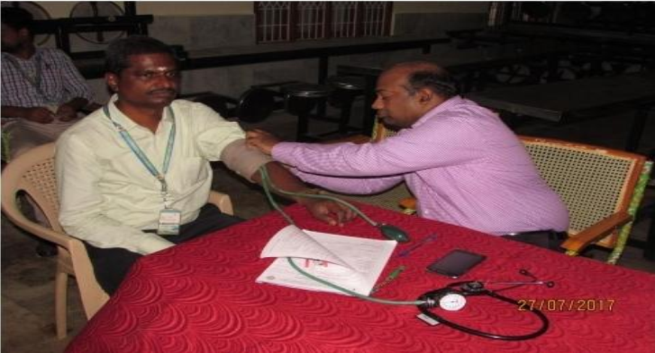 Interview Process and Motivation Skills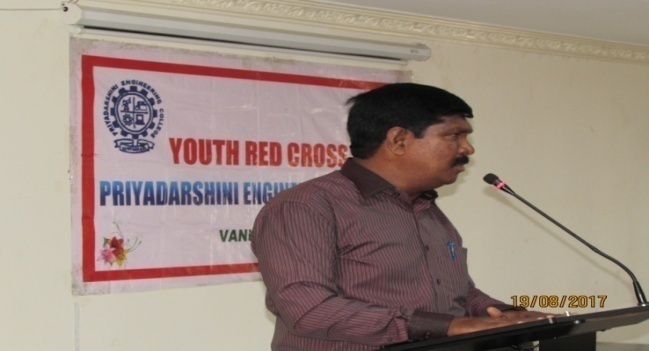 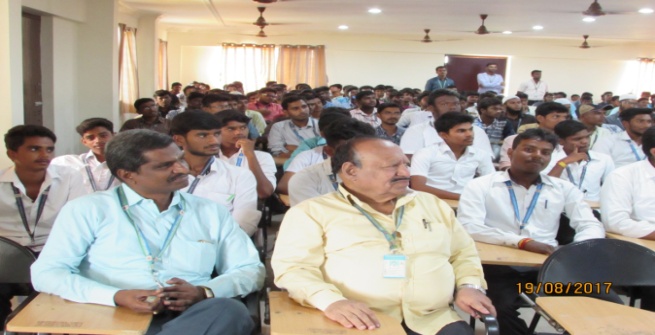 Tree Plantation - First Year Induction Day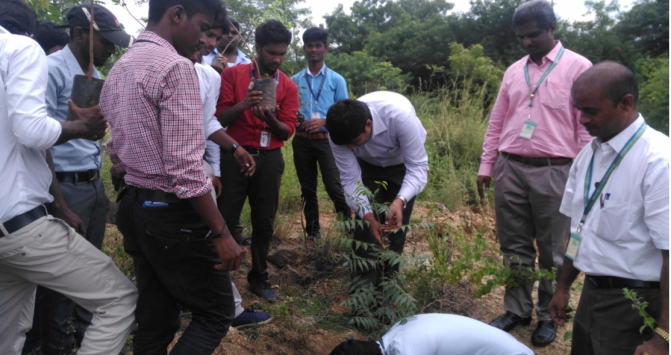 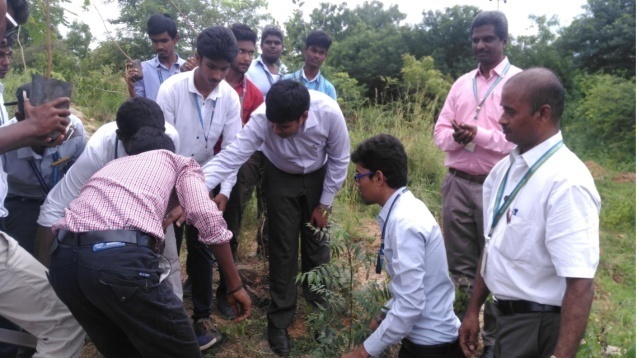 Celebrating Life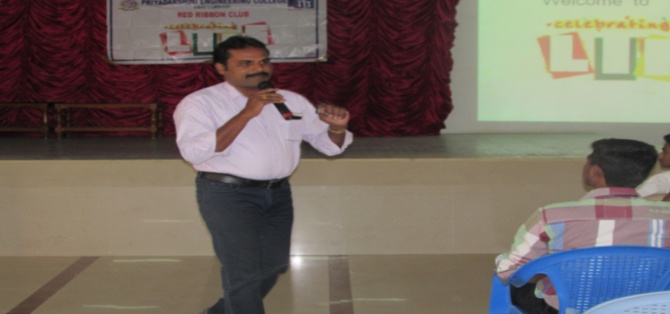 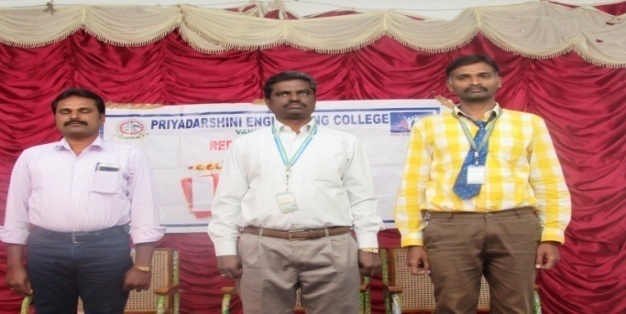 Disaster Management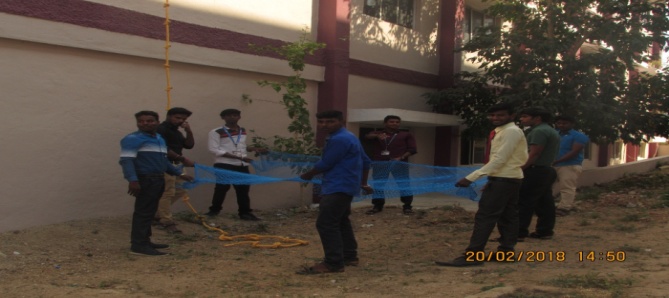 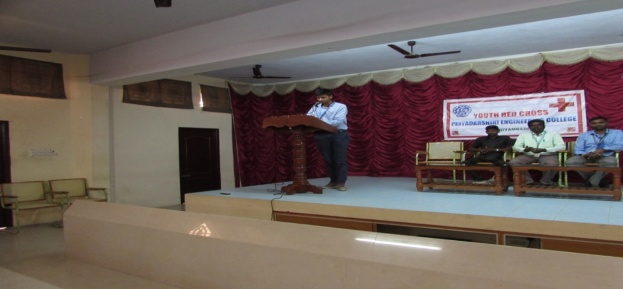 International Day against Drug Abuse and Illicit Trafficking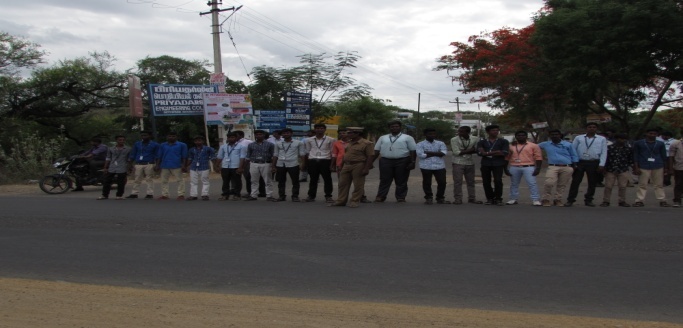 International Yoga Day 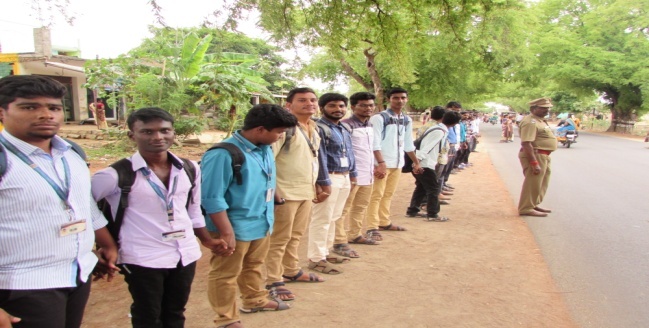 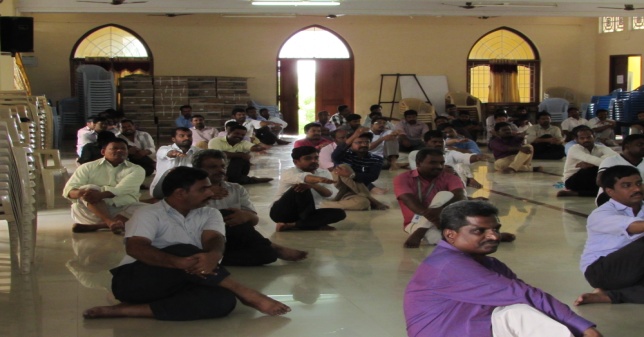 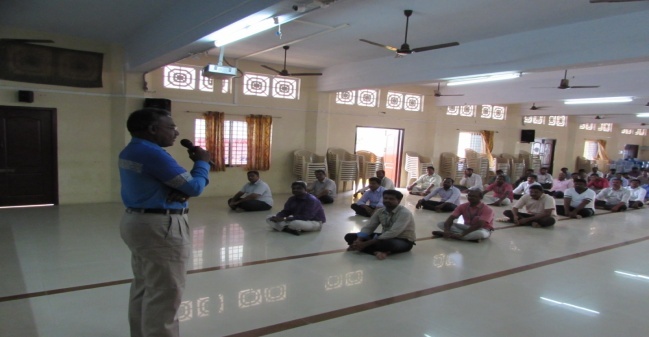 World Population Day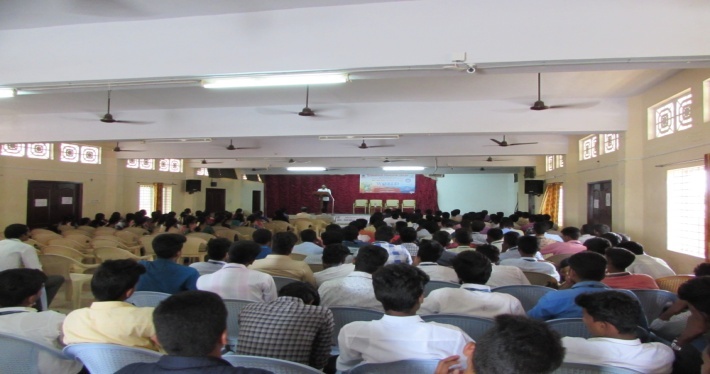 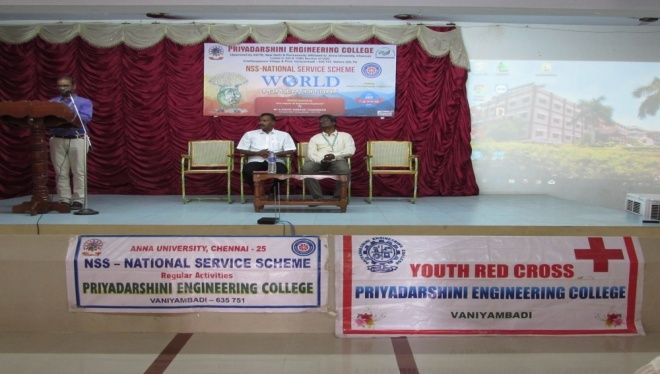 Celebrating Life  - HIV / AIDS Awareness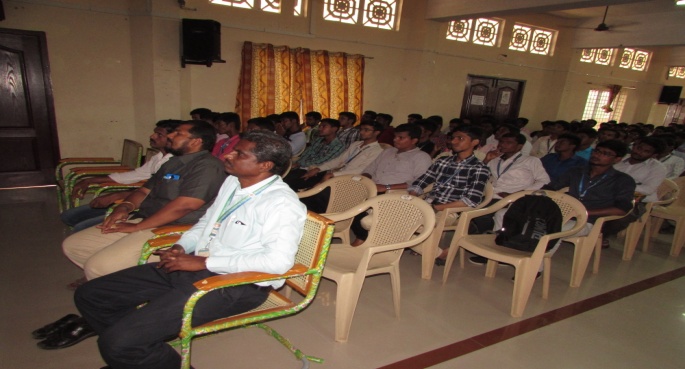 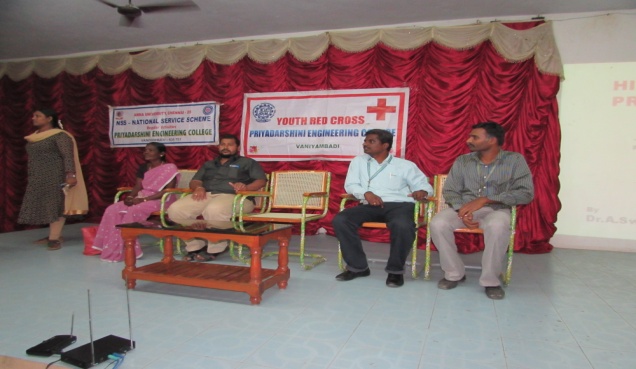 College Campus Cleaning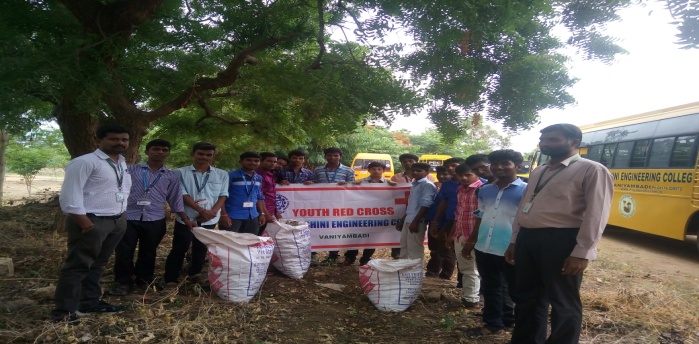 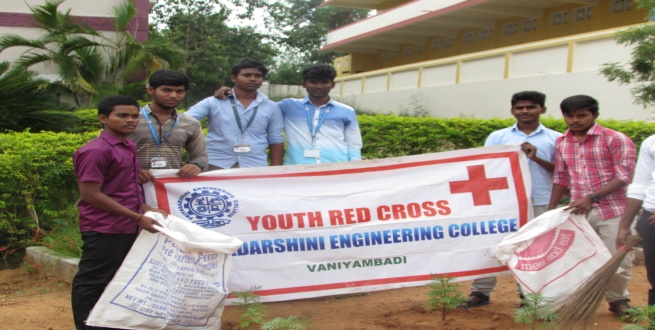 Awareness Programme on Enrollment of Electoral Roll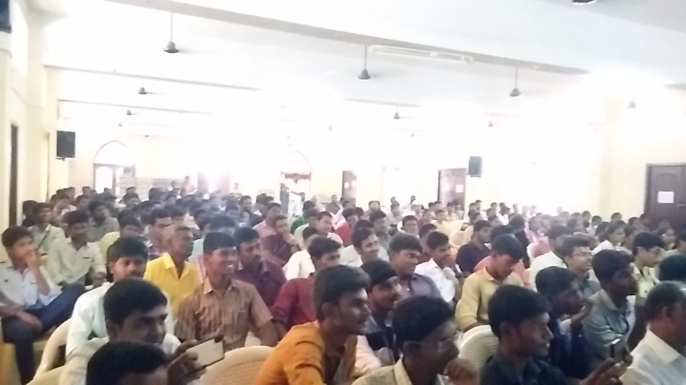 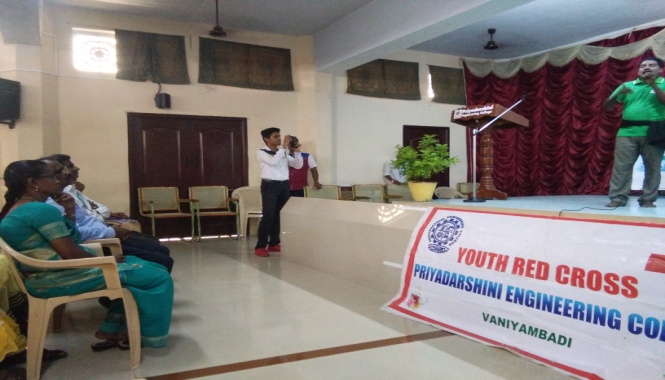 S.NoActivitiesDate and VenueChief Guest / Other Associated Institution Details1International Yoga Day21.06.2018 / College AuditoriumMr.Arumugam, Krish Yoga,Vaniyambadi.2International Day against Drug Abuse and Illicit Trafficking26.06.2018 / By – Pass  Road VaniyambadiPrincipal, All HOD’S and Staffs, PEC.3World Population Day11.07.2018 / College Auditorium Mr.A.David Subash Chandran, Karunai illam, Vaniyambadi4Celebrating Life  - HIV / AIDS Awareness25.07.2018 / College Auditorium Dr.A.SWEETHA, MBBS,ART Medical Officer, GH, Tirupattur.5College Campus Cleaning 13.08.2018 / Campus Cleaning YRC / NSS Coordinator & Students.6Anti-ragging Awareness Programme26.09.2018 / College AuditoriumThiru. S.Ramachandiran,Subordinate Judge, Chairman-Taluk Legal, Vaniyambadi.7Awareness Programme on Enrollment of Electoral Roll29.09.2018 / College AuditoriumMr.Jayaprakash, Deputy Collector, Mrs.KrishanaveniTahsildar, Ms.Sangeetha Deputy Tahsildar, Vaniyambadi.8Blood Donation Camp10.10.2018 / PEC VaniyambadiGH Doctors, Vaniyambadi.S.NoActivitiesDate and VenueChief Guest / Other Associated Institution Details1Blood Donation Camp27.07.2017 / PEC VaniyambadiVaniyambadi GH Doctors,2Tree Plantation – Death Anniversary of Dr.A.P.J.Abdul Kalam27.07.2017 / PEC VaniyambadiRotaract Club, Vaniyambadi.3Interview Process and Motivation Skills19.08.2017 / College AuditoriumMr.A.G.Sivakalaivanan, Vellore.4Tree Plantation - First Year Induction Day12.09.2017 / PEC VaniyambadiSub Collector, Tirupattur.5Celebrating Life03.02.2018 / PEC VaniyambadiMr.K.Athisaya Ruban, RRC District Manager, Vellore.6Disaster Management20.02.2018 / PEC VaniyambadiMr. G.Arumugam, Training Officer, South Regional, India National Disaster Management Authority (Govt of India), New Delhi7Blood Donation Camp06.03.2018 / PEC VaniyambadiDr.Ambika,MBBS.,GH, Vaniyambadi.S.NoActivitiesDate and VenueChief Guest / Other Associated Institution Details1Tree Plantation04.08.2016 /  PEC VaniyambadiFirst Year B.E Fresher’s.270th Independence Day - Competition12.08.2016 / College AuditoriumAll HOD’S, PEC.3Career Prospects of Engineering Graduates – Guest Lecture17.09.2016 / College AuditoriumProf.S.Uma, Thiruvallauvar University, Tirupattur.4Blood Donation Camp24.01.2017 / PEC VaniyambadiDr.Ambika,MBBS.,GH, Vaniyambadi.5Voter’s Pledge25.01.2017 PEC VaniyambadiAll Staff’s and Students.6Factors that Cause Mental Stress and the Medical Remedy for the Same – Guest Lecture01.02.2017 / College AuditoriumDr.R.ARIVUMANI, MBBS, Government Hospital, Vaniyambadi7Blood Donors Club24.02.2017 / College AuditoriumRotary Club, Vaniyambadi.8One Day Disaster Management Training Programme07.03.2017 / College AuditoriumMr.A.David Subash Chandran, Mr.G. Suresh and Mr.K.Kumareswaran9Vasan Eye Care - Screening Camp11.03.2017 / College AuditoriumDoctors, Vasan Eye Care.S.NoActivitiesDate and VenueChief Guest / Other Associated Institution Details1Tree Plantation03.08.2015 / PEC VaniyambadiFirst Year B.E Fresher’s.2International Youth Day Pledge12.08.2015 / College AuditoriumAll Staff’s and Students.3Blood Donation Camp26.08.2015 / PEC VaniyambadiDr.Ambika,MBBS.,GH, Vaniyambadi.4Blood Donation Camp19.02.2016 / PEC VaniyambadiDr.Ambika,MBBS.,GH, Vaniyambadi.5Youth Suicide Prevention19.03.2016 / College AuditoriumMr.R.Selvakumar and Mr.J.Elangovan , Sneha India Volunteers, Chennai.6Disaster Management – Guest Lecture25.04.2016 / College AuditoriumMr.S.N.Janardhanan, Vocational Teacher, Govt(G) School, Vellore.S.NoActivitiesDate and VenueChief Guest / Other Associated Institution Details1Blood Donation Camp06.08.2014 / PEC VaniyambadiDr.Ambika,MBBS.,GH, Vaniyambadi.2National Blood Donation Day and Communal Harmony Day Celebration02.10.2014 / College AuditoriumAll HOD’S, PEC.3National Voter’s Day21.01.2015 / College AuditoriumAll HOD’S, PEC.4Voter’s Day Celebration13.02.2015 / College AuditoriumVaniyambadi Tahsildar.5World Health Care and Safety Day Celebration08.04.2015 / College AuditoriumRotary Club, Vaniyambadi.6Entry of AADHAAR Number in Voter ID10.04.2015 / College AuditoriumYRC/NSS Coordinator & Students.7Medical Camp and Health Awareness Camp28.04.2015 / College AuditoriumEkam foundation at Vaniyambadi.S.NoActivitiesDate and VenueChief Guest / Other Associated Institution Details1General Free Medical Camp07.08.2013 / PEC VaniyambadiDr.Ambika,MBBS.,GH, Vaniyambadi2Special Medical Camp for Girl’s Student11.10.2013 / PEC VaniyambadiDr.Ambika,MBBS.,GH, Vaniyambadi3Guinness Record of Blood Donation Camp20.02.2014 / Nethaji Studium, VelloreVellore collector4Peer Education Training Programme26.02.2014 / BEC NattrampalliYRC Coordinator, BEC5AIDS Awareness Camp – Guest Lecture07.03.2014 / College AuditoriumMr.K.Athisaya Ruban, Vellore6Road Safety Awareness Programme19.03.2014 / College AuditoriumMr.Ranganathan, Motor Vehicle Inspector, RTO Office, Vaniyambadi.7Blood Donation Camp03.04.2014 / College AuditoriumDr.Ambika,MBBS.,GH, Vaniyambadi8AIDS Awareness Programme17.04.2014 / College AuditoriumAll HOD’S, PEC.